Постановлениеот 21.02.2023 г.	      		           № 22                                      с. Сергиевское                        «О выдаче разрешения на использование части земельного участка, формируемого под полосой отвода на период строительства газопровода-ввода к жилому дому, расположенному по адресу: Республика Адыгея, Гиагинский район, с. Сергиевское, ул. Центральная, д. 64, без предоставления земельного участка и установления сервитута Акционерному обществу «Газпром газораспределение Майкоп»Рассмотрев обращение Начальника управления по строительству и инвестициям Акционерного общества «Газпром газораспределение Майкоп» Д. Н. Грицкевич «О выдаче разрешения на использование части земельного участка из земельного участка с кадастровым номером 01:01:0000000:1048, руководствуясь ст. 39.33, 39.36 Земельного Кодекса РФ, Постановлением Правительства РФ № 1300 «Об утверждении перечня видов объектов, размещение которых может осуществляться на землях или земельных участках, находящихся в государственной или муниципальной собственности, без предоставления земельных участков и установления сервитутов», Постановлением Кабинета Министров Республики Адыгея от 13.07.2016 г. № 123 «О порядке и условиях размещения на землях или земельных участках, находящихся в государственной или муниципальной собственности, без предоставления земельных участков и установления сервитутов объектов, виды которых устанавливаются Правительством РФ в соответствии с п.3 ст. 39.36 Земельного Кодекса РФ, руководствуясь Уставом муниципального образования «Сергиевское сельское поселение»,Постановляю:1.Дать разрешение Акционерному обществу «Газпром газораспределение Майкоп» на использование без предоставления части земельного участка и установления сервитута площадью 50 кв.м. из земельного участка с кадастровым номером 01:01:0000000:1048, относящихся к категории «Земли населённых пунктов», разрешённое использование «Коммунальное обслуживание» (п.3.1. классификатора видов разрешённого использования земельных участков) в границах кадастровых кварталов 01:01:2600039 и 01:01:2600040, на землях государственная собственность на которые не разграничена, формируемого под полосой отвода на период строительства газопровода-ввода к жилому дому, расположенному по адресу: Республика Адыгея, Гиагинский район, с. Сергиевское, ул. Центральная, д.64, протяжённостью 17,2 м. согласно схеме расположения земельного участка или земельных участков на кадастровом плане территории, прилагаемой к настоящему Постановлению (Приложение).2.Установить срок действия данного разрешения использования земельного участка до 29.03.2024 г.3. Действие настоящего разрешения на использования земельного участка досрочно прекращается со дня предоставления вышеуказанного земельного участка гражданину или юридическому лицу.4. Контроль за исполнением настоящего постановления возложить на специалиста по земельно-имущественным вопросам Администрации муниципального образования «Сергиевское сельское поселение»5.Настоящее постановление вступает в силу с момента его подписания.Глава муниципального образования«Сергиевское сельское поселение»            		                  В. М. КаленниковРоссийская  ФедерацияРеспублика АдыгеяАдминистрация муниципального образования «Сергиевское сельское поселение»385637, с. Сергиевское, ул. Первомайская, д. 10, тел.3-09-32; www.sergievskoe01.ru                      Урысык Федерацие                         Адыгэ РеспубликМуниципальнэ образованиеу «Сергиевскэ къоджэ псэупIэм иадминистрацие385637, с. Сергиевскэр,ул. Первомайснэр, 10,  тел.3-09-32amossp@mail.ru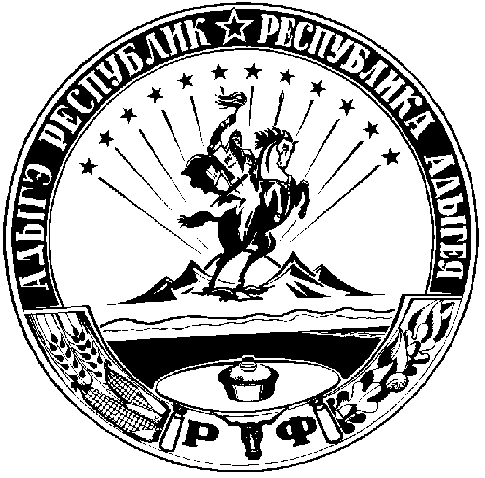 